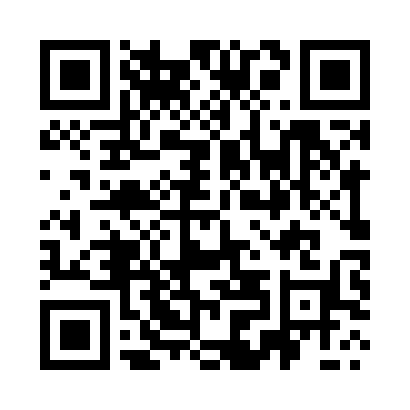 Prayer times for Tumbes, PeruWed 1 May 2024 - Fri 31 May 2024High Latitude Method: NonePrayer Calculation Method: Muslim World LeagueAsar Calculation Method: ShafiPrayer times provided by https://www.salahtimes.comDateDayFajrSunriseDhuhrAsrMaghribIsha1Wed5:086:1912:193:406:187:252Thu5:086:1912:193:406:187:253Fri5:086:1912:193:406:187:254Sat5:086:1912:193:406:187:255Sun5:086:1912:183:416:187:256Mon5:076:1912:183:416:187:257Tue5:076:1912:183:416:177:258Wed5:076:1912:183:416:177:259Thu5:076:1912:183:416:177:2510Fri5:076:1912:183:416:177:2511Sat5:076:1912:183:416:177:2512Sun5:076:1912:183:416:177:2513Mon5:076:1912:183:416:177:2514Tue5:076:2012:183:416:177:2515Wed5:076:2012:183:416:177:2516Thu5:076:2012:183:416:177:2517Fri5:076:2012:183:416:177:2518Sat5:076:2012:183:416:177:2519Sun5:076:2012:183:426:177:2620Mon5:076:2012:183:426:177:2621Tue5:076:2012:183:426:177:2622Wed5:076:2012:193:426:177:2623Thu5:076:2012:193:426:177:2624Fri5:076:2112:193:426:177:2625Sat5:076:2112:193:426:177:2626Sun5:076:2112:193:426:177:2627Mon5:076:2112:193:436:177:2728Tue5:076:2112:193:436:177:2729Wed5:076:2112:193:436:177:2730Thu5:086:2212:193:436:177:2731Fri5:086:2212:203:436:177:27